ACTION PLAN SMALL GROUP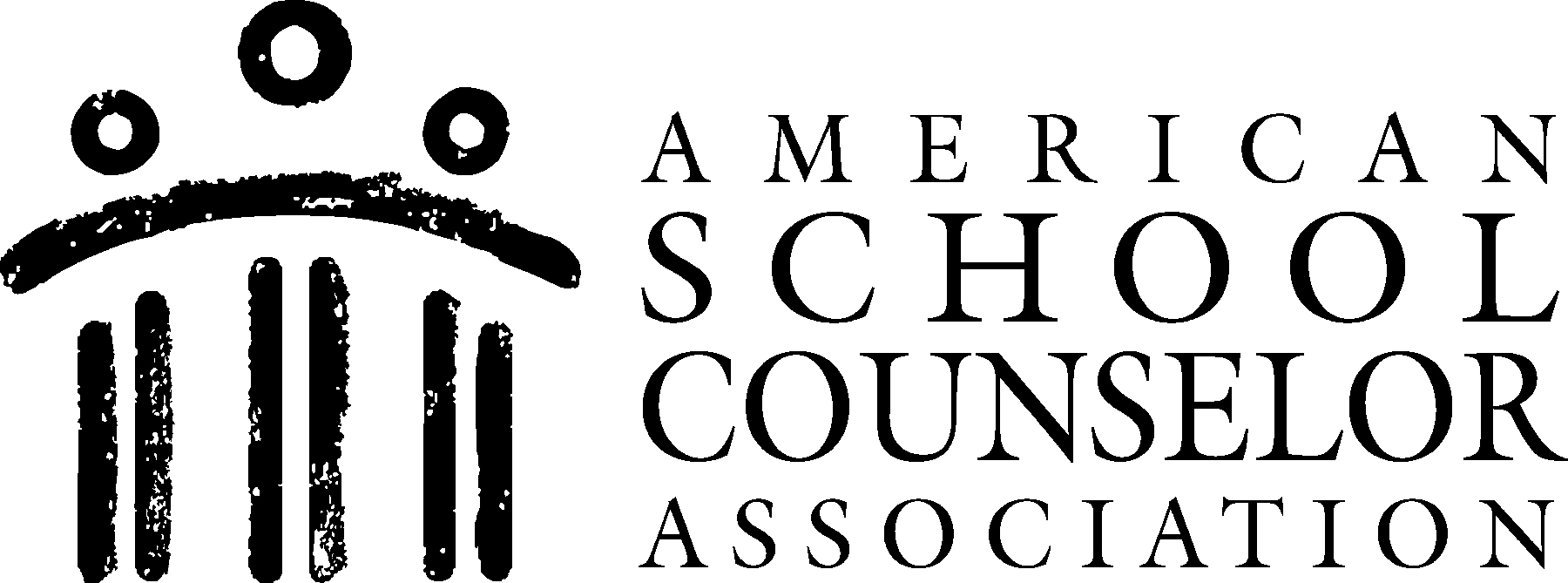 ACTION PLAN SMALL GROUPACTION PLAN SMALL GROUPACTION PLAN SMALL GROUPACTION PLAN SMALL GROUPACTION PLAN SMALL GROUPACTION PLAN SMALL GROUPACTION PLAN SMALL GROUPACTION PLAN SMALL GROUPGrade LevelGrade LevelGroup TopicASCA Domain and Mindsets & Behaviors Standard(s)Curriculum and MaterialsProjected Start/EndProcess Data (Projected number of students affected)Perception Data (Type of surveys/ assessments to be used)Outcome Data (Achievement, attendance and/or behavior data to be collected)Contact Person